PUBLIC MEETING NOTICEAgendaARIZONA SET-ASIDE COMMITTEE WILL HOLD A MEETING ONWednesday, July 28, 2021 from 1:30-3:30 PMVIA GOOGLE MEETTeleconference Information‎           meet.google.com/ruh-vphz-rmw	____________________________________________________________________AGENDA
 CALL TO ORDER 
ROLL CALLBeau Lindsey – Chair, State Procurement OfficeGreg Natvig – Beacon Group, Inc.David Steinmetz – Arizona Industries for the BlindChris Gustafson – Arizona State Retirement SystemKristen Mackey – Department of Economic SecurityValarie Erwin – Department of TransportationGail Fenkell – Arizona Correctional IndustriesMonica Attridge - Hozhoni Foundation, Inc.  
APPROVAL OF MINUTES4.28.21 Meeting CONTRACT EXTENSION, PROPOSAL, AND AMENDMENT REVIEWS:If you are a member of the public or an interested party and would like to speak on any of the below items, please send the Chair an email (nick.perrera@azdoa.gov) prior to the start of the meeting.REPORT ON 1% GOALFY21Q4 Report – Beau LindseyFUTURE AGENDA ITEMS Chair will hear requests from members of the committee on issues for future consideration and discussion. CALL TO THE PUBLIC At this time, the committee will hear comments from the public.  Members of the committee may not discuss items that are not specifically identified on the agenda.  Therefore, pursuant to A.R.S. § 38-431.01(G), action taken as a result of public comment will be limited to directing staff to study the matter or scheduling the matter for future consideration and decision at a later date.ADJOURNMENT
NEXT MEETING: Wednesday, October 28th, 2021 1:30pm-3:30pmVIA GOOGLE MEET Teleconference Information:+1 413-728-2657‬ PIN: meet.google.com/ruh-vphz-rmwDouglas A. DuceyGovernor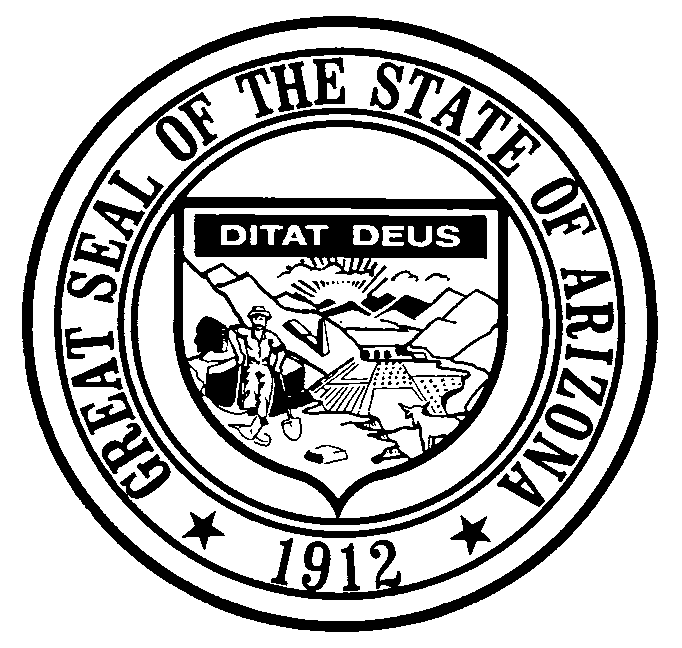 Andy TobinDirectorARIZONA DEPARTMENT OF ADMINISTRATIONSTATE PROCUREMENT OFFICE100 NORTH FIFTEENTH AVENUE  • SUITE 402PHOENIX, ARIZONA 85007(602) 542-5511 (main)     (602) 542-5508 (fax)http://spo.az.gov